Ⅹ. との   Como entrar em contato com a escola      Exemplo 1-  COMO CONTACTAR A ESCOLA POR TELEFONE：ESCOLA: はい、NOME DA ESCOLA   です。O RESPONSÁVEL :SÉRIE  CLASSE のSOBRENOME	です。	を	します。ESCOLA:  おちください。PROFESSOR:	はい、　　①	です。O RESPONSÁVEL: NOME DO SEU FILHOのです、			、どもは	　　	②　　　のでおみします。 PROFESSOR:	わかりました。おに。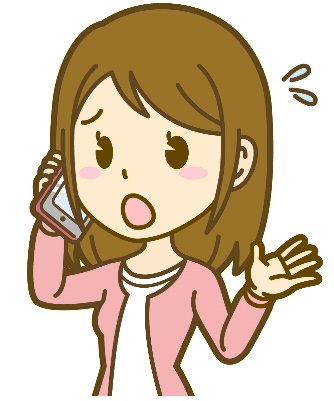 O RESPONSÁVEL: ありがとうございました。します。NOME DO PROFESSOR RESPONSÁVEL PELA SALA DO SEU FILHO  SINTOMAS DIVERSOSいろいろな１．が38あります　NETSU GA 38 DO ARIMASU	(Ele / ela tem febre de 38 graus.)２．かぜをひいている　KAZE WO HIITEIRU		(Ele / ela está resfriado.)３．ちがい 　KIMOCHI GA WARUI		       (Ele / Ela não se sente bem.)４．けがをしました　KEGA WO SHIMASHITA		(Ele / Ela se machucou.)５．おなかがい 　ONAKA GA ITAI		(Ele / Ela está com dor de estômago.)Exemplo 2- Através do caderno de recados (RENRAKU CHO)：からのがかれています。：、の、ちなどAs crianças escrevem recados como seus deveres de casa, a programação do dia seguinte, o que levar ou providênciar .がみ、サインまたはをおしましょう。Os pais devem ler, assinar ou colocar um carimbo (INKAN) todos os dias. Para o professor saber que os pais também estão por dentro das informações transmitidasからのをいて、にえることもできます。：、、、にをませる、Os pais irão usá-lo para passar ao professor algumas mensagens como: ausência, atraso,saida da escola mais cedo, lembrete para  tomar remédio após o almoço, etc ...にやがあればいてもかまいません。Você pode escrever se houver uma pergunta ou consulta ao professor.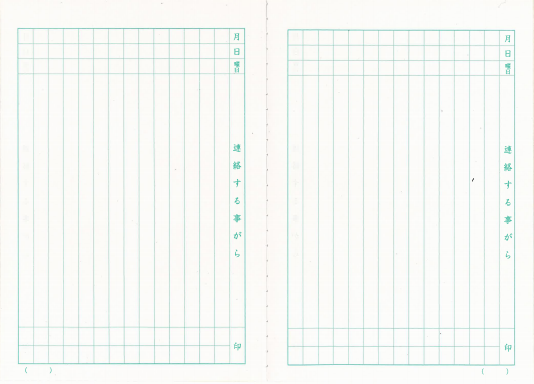 